Issued building permits, November 2019  – Preliminary results –In November 2019, 1 931 building permits were issued, presenting the increase of 15.5% related to November 2018. Index of anticipated value of works in November 2019 increased by 40.8% relative to November 2018.   Observed by types of constructions, in November 2019, 78.7% of building permits related to buildings and 21.3% to civil engineering. When referring only to buildings, 71.6% related to residential buildings and 28.4% to non–residential ones, while regarding civil engineering, the largest number related to pipelines, communication and electric power lines (63.7%).   According to the permits issued in November 2019 in the Republic of Serbia, building of 2 287 dwellings with average area of 73.1 m2 was recorded. Out of the total number of dwellings in new residential buildings, 7.5% of dwellings will be built in single-dwelling buildings, with average area of 146.1 m², and 91.8% of dwellings will be in buildings with three and more dwellings, with significantly smaller average area of 66.3 m². Anticipated value of works of new construction in November 2019 amounted to 84.2% of totally anticipated value of works. Observed by areas, the greatest construction activity is expected in Beogradska oblast (44.6%) of totally anticipated value of works, followed by Južnobačka oblast (9.9%), Južnobanatska oblast (8.3%), Pčinjska oblast (4.6%), Sremska oblast (4.3%) and Severnobanatska oblast (4.2%), while the shares of other areas are from 0.3% up to 3.4%. Indices of issued building permits in the Republic of SerbiaNotes:The data on issued building permits are overtaken from the Central Register of Integrated Procedures, which has been, according to the Law on planning and construction (“Official Gazette of the Republic of Serbia“, number 132/14, article 8) administered by the Serbian Business Registers Agency (SBRA). The data on dwellings, unavailable in Central Register of Integrated Procedures, are filled in by the Ministry competent for construction affairs, responsible authorities of the Autonomous Province, city or municipality that, according to the Law on planning and construction (“Official Gazette of the Republic of Serbia“, number 132/14, article 133), issue construction permits.In the scope of this survey, the concept of „building permit“ comprises the building permit for construction and the decision which approves the execution of works following the article 145 of the Law on planning and construction. The issued building permits and approvals for works executions, based on harmonized request, included are only if the construction is approved for the first time.  This statistical survey comprises the issued building permits for all types of constructions described in the Classification of Types of Constructions, i.e. buildings and other civil engineering works and these are presented by territories where the planned works are performed in the country.Data on issued building permits show the future trends of construction activity and enable an insight in investments’ structure on state and local self – government level. Starting from 1999 the Statistical Office of the Republic of Serbia has not at disposal and may not provide available certain data relative to AP Kosovo and Metohija and therefore these data are not included in the coverage for the Republic of Serbia (total).Detailed methodological notes of this survey can be found on the site of the Statistical Office of the Republic of Serbia:http://www.stat.gov.rs/istrazivanja/methodology-and-documents/?a=05&s=0. 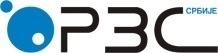 Republic of SerbiaStatistical Office of the Republic of SerbiaISSN 0353-9555STATISTICAL RELEASESTATISTICAL RELEASEGR30Number 009 – Year LXX, 15/01/2020Number 009 – Year LXX, 15/01/2020Construction StatisticsConstruction StatisticsSERB009 GR30 150120I–XI 2019I–XI 2018XI 2019X 2019XI 2019XI 2018XI 2019 2018TotalNumber110.179.4115.5118.9Anticipated value of works198.964.1140.8133.1BuildingsNumber110.778.3117.0120.4Anticipated value of works121.9126.6155.5157.0Area112.398.0116.0116.4Civil engineering     Number108.183.7110.2113.7Anticipated value of works362.423.4105.686.6Dwellings     Number124.696.8110.2127.6Useful area122.188.3113.4121.0Contact:  gabrijela.rosic@stat.gov.rs,   Phone: 011 2412-922  ext. 260Published and printed by: Statistical Office of the Republic of Serbia, 11 050 Belgrade, Milana Rakica 5Phone: +381 11 2412922 (telephone exchange) ● Fax: +381 11 2411260 ● www.stat.gov.rs  Responsible: Dr Miladin Kovačević, DirectorCirculation: 20 ● Issued monthly